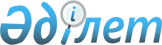 О внесении изменений в приказ И.о. Председателя Агентства таможенного контроля Республики Казахстан от 27 сентября 2004 года № 400 "Об утверждении Правил проведения радиационного контроля таможенными органами на государственной границе Республики Казахстан"
					
			Утративший силу
			
			
		
					Приказ Вице-Министра финансов - Председателя Комитета таможенного контроля Министерства финансов Республики Казахстан от 7 сентября 2005 года № 345. Зарегистрирован в Министерстве юстиции Республики Казахстан от 30 сентября 2005 года № 3862. Утратил силу приказом Министра финансов Республики Казахстан от 11 июля 2011 года № 360

      Сноска. Утратил силу приказом Министра финансов РК от 11.07.2011 № 360 (вводится в действие по истечении десяти календарных дней со дня его первого официального опубликования и распространяется на отношения, возникшие с 01.07.2011).      В соответствии с подпунктом 12  статьи 19 и пунктом 2   статьи 433 Таможенного кодекса Республики Казахстан,  ПРИКАЗЫВАЮ: 

      1. Внести в  приказ И.о. Председателя Агентства таможенного контроля Республики Казахстан от 27 сентября 2004 года N 400 "Об утверждении Правил проведения радиационного контроля таможенными органами на государственной границе Республики Казахстан" (зарегистрирован в Реестре государственной регистрации нормативных правовых актов за N 3116 и опубликован в "Официальной газете" от 30 октября 2004 года N 44 (201), Бюллетене нормативных правовых актов Республики Казахстан, 2004 г. N 41-44, ст. 1042) следующие изменения: 

      в заголовке приказа и в пункте 1 слова "на государственной границе" заменить словами "в пунктах пропуска через государственную (таможенную) границу"; 

      в Правилах проведения радиационного контроля таможенными органами на государственной границе Республики Казахстан (далее - Правила), утвержденных указанным приказом: 

      в заголовке и по всему тексту слова "на государственной границе", "через государственную границу", заменить словами "в пунктах пропуска через государственную (таможенную) границу"; 

      слова "государственную границу" заменить словами "пункты пропуска через государственную (таможенную) границу"; 

      в пункте 15 слова "сведений о перемещении через государственную границу Республики Казахстан товаров и транспортных средств, с повышенным уровнем ионизирующего излучения" заменить словами "сведений о перемещении товаров и транспортных средств, с повышенным уровнем ионизирующего излучения в пунктах пропуска через государственную (таможенную) границу"; 

      пункт 23 изложить в следующей редакции: 

      "23. По результатам углубленного радиационного обследования принимается одно из следующих решений: 

      1) о возврате товара грузоотправителю; 

      2) о передаче товара на экспертизу; 

      3) о пропуске товара через государственную (таможенную) границу."; 

      заголовок приложения 3 к Правилам изложить в следующей редакции: 

      "Журнал сведений о перемещении товаров и транспортных средств, с повышенным уровнем ионизирующего излучения в пунктах пропуска через государственную (таможенную) границу". 

      2. Начальникам территориальных подразделений Комитета таможенного контроля Министерства финансов Республики Казахстан обеспечить выполнение настоящего приказа. 

      3. Управлению организации таможенного контроля Комитета таможенного контроля Министерства финансов Республики Казахстан (Бейспеков О.К.) обеспечить государственную регистрацию настоящего приказа в Министерстве юстиции Республики Казахстан. 

      4. Управлению организационной работы и контроля Комитета таможенного контроля Министерства финансов Республики Казахстан (Махамбетов К.И.) обеспечить официальное опубликование настоящего приказа в средствах массовой информации. 

      5. Контроль за исполнением настоящего приказа возложить на заместителя Председателя Комитета таможенного контроля Министерства финансов Республики Казахстан Абдишева Б.Т. 

      6. Настоящий приказ вводится в действие по истечении десяти дней со дня официального опубликования.       Вице-Министр финансов - 

      Председатель       СОГЛАСОВАНО: Председатель Комитета по              Председатель Комитета  

атомной энергетике Министерства       государственного 

энергетики и Минеральных              санитарно-эпидемиологического 

ресурсов Республики Казахстан         надзора Министерства 

26 августа 2005 года                  здравоохранения  

                                      Республики Казахстан 

                                      5 сентября 2005 года  
					© 2012. РГП на ПХВ «Институт законодательства и правовой информации Республики Казахстан» Министерства юстиции Республики Казахстан
				